Конкурс проектов развития территориального общественного самоуправления «Общественная инициатива - 2016 года»«Онежский муниципальный район»Муниципальное образование «Порожское» ПРОЕКТ «Чистая река» по приоритетному направлению "Благоустройство территорий"Территориальное общественное самоуправление «Камениха» д. Амосовская, 2016 годРаздел I. Общая информация	1. Наименование и место нахождения территориального общественного самоуправления: Территориальное общественное самоуправление «Камениха», деревня Амосовская, муниципальное образование «Порожское», «Онежский муниципальный район». 	2. Ф.И.О. председателя Совета ТОС, контактный телефон: Митько Александр Валентинович, 89115642265, д. Амосовская, д. 28А	3. Наименование проекта: «Чистая река» 	4. Приоритетное направление, по которому заявлен проект: Благоустройство территории - частичная разборка дамбы, находящейся между деревнями Камениха и Машалиха, для очистки части реки Онега от обмеления и заростания кустарником. 	5. Обоснование необходимости проекта. Описание проблемы, на решение которой направлен проект. Деревня Амосовская расположена на берегу реки Онега. В деревне находиться порядка 35 жилых домов., постоянно проживают 15 человек.  В летнее время население деревни увеличивается за счет приезжающих на отдых земляков и достигает 150. С постройкой дамбы в 80 годах правобережная часть реки начала мелеть и заростать кустарником. Это приносит определенные трудности не только жителям деревни, но и жителям и туристам, переправляющимся на левый берег реки Онега в деревни Подпорожье и Медведская. По инициативе совета деревни принято решение заняться частичной разборкой дамбы силами местных жителей. При помощи трактора уберем огромные камни и бревна, находящиеся в дамбе, чтобы обеспечить поступление воды к берегу.    	6. Срок выполнения проекта: Дата начала реализации проекта: « 1 » июня 2016 года. Дата окончания реализации проекта: « 1 » сентября 2016 года. 	7. Территория реализации проекта: деревня Амосовская муниципального образования «Порожское». 	8. Общая стоимость проекта: 66 000 рублей. 	9. Сумма, запрашиваемая из бюджета на реализацию проекта: 66 000 рублей.	10. Сумма, планируемая ТОС вложить в реализацию проекта: 0 рублей. 	11.Количество и категории граждан, участвующих в реализации проекта. В реализации проекта будет принимать участие Совет ТОС и жителя деревни Амосовская. 	12. Количество и категории граждан, на которых направлен эффект от реализации проекта: Количество проживающих жителей деревни Амосовская - 150 человек в летний период  , ежегодно приезжающие туристы для посещения достопримечательностей -  порядка 500 человек. Раздел II. Сведения о проекте	13. Цели проекта: 1) Решение проблемы с обмелением правого берега реки Онега на территории деревни Амосовская;2) Сплочение жителей деревни Амосовская в процессе разборки дамбы. 	14. Задачи проекта: 1) приобрести и доставить трелевочные тросы. 2) провести субботник с целью подготовки дороги для спуска трактора к реке. 3) частично разобрать дамбу. 	15. Описание проекта. Пути достижения поставленных целей Рабочий календарный план реализации проекта. Таблица «Рабочий календарный план реализации проекта»	16. Описание процесса реализации проекта. Реализацию проекта планируем начать с июня 2016 года. Закупим тросы. Организуем субботник по расчистке дороги к реке и вырубке кустарника. Частично разберем дамбу. 	17. Механизм распространения информации о проекте и его результатах. Информацию о проекте и его результатах напечатаем в газете «Онега», опубликуем на сайте onegaland.ru, планируем фотографировать рабочие моменты. Будем информировать население на собраниях и сходах. 	18. Финансирование проекта. Таблица «Смета проекта»Таблица «Источники финансирования проекта»	19.Дальнейшее развитие проекта. Наш ТОС продолжит работу по решению проблем, связанные с организацией благоустройства территории деревни. Раздел III. Информация о территориальном общественном самоуправлении и участниках проекта	20. Сведения о территориальном общественном самоуправлении: 	21. Сведения о руководителе территориального общественного самоуправления (руководителе совета/ комитета ТОС). 	22. Сведения о привлекаемых специалистах (консультанты, эксперты, исполнители) и участниках проекта. Организатор проекта – Совет ТОСа «Камениха», местные жители. 	23. Сведения о ранее реализованных проектах. ТОС «Камениха» участвует в конкурсе впервые. 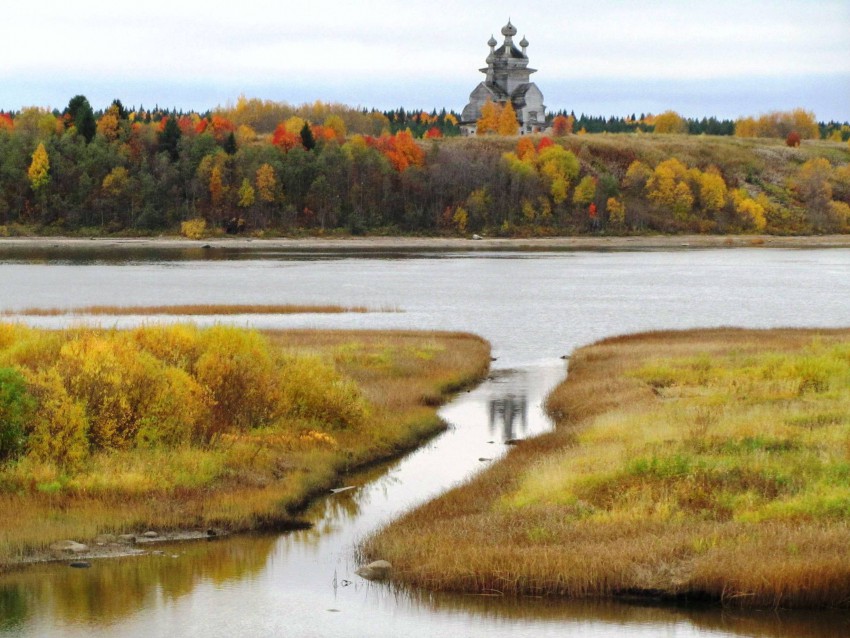 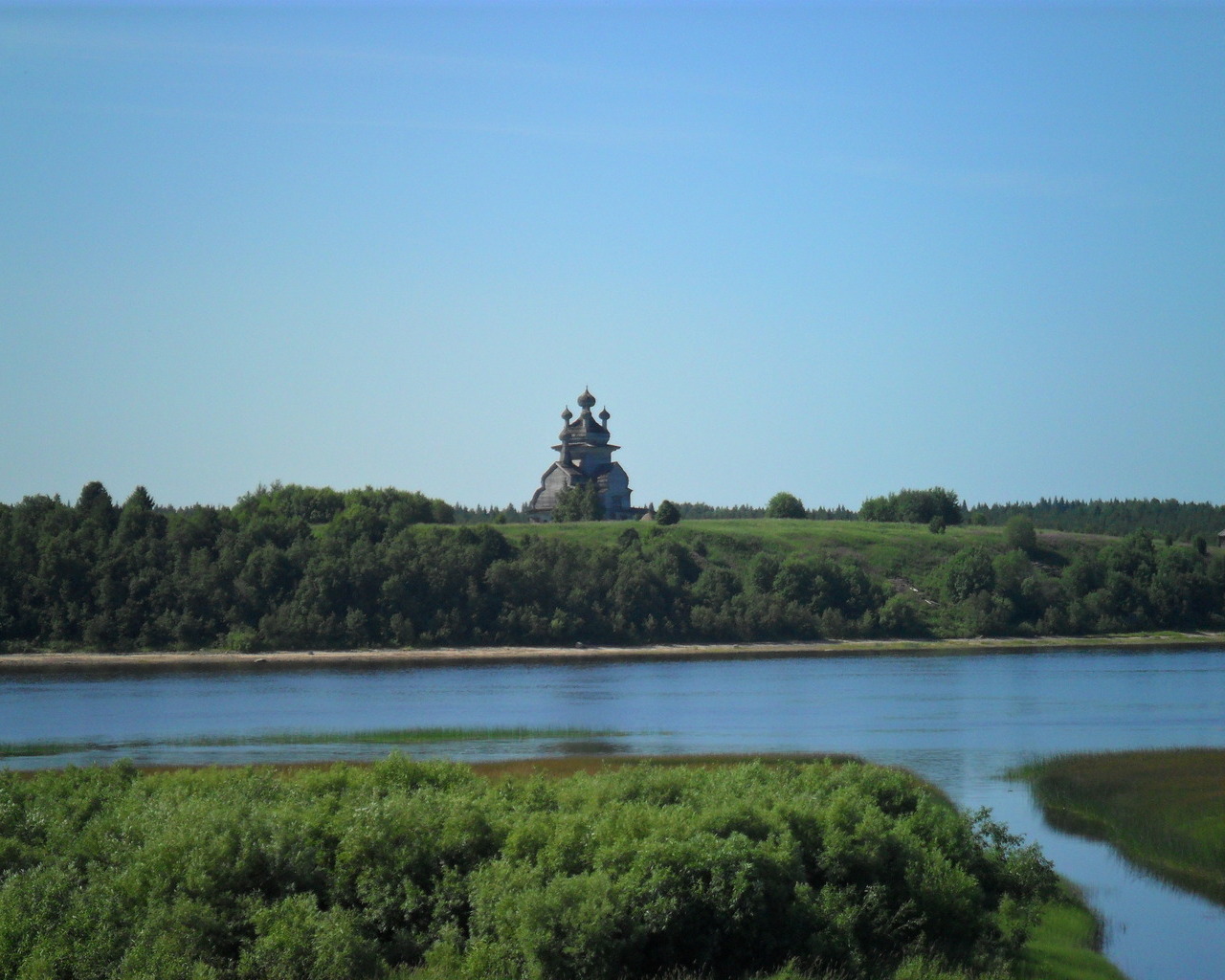 № МероприятиеОписание работИсполнительСрок выполнения1Приобретение трелевочных тросовЗакупить тросы в магазине, доставить в деревнюМитько А.В.Июнь 2016 2Проведение субботника по уборке территории.Вырубить кустарник и расчистить  дорогу к рекеСовет ТОС и активные жители деревниИюль 20163Частично разобрать дамбу, Убрать камни и бревна, аренда трактора Совет ТОСАвгуст 2016№Наименование расходовЕдиница измеренияКоличество единицСумма, руб.1Аренда трактора для разборки дамбычас3060 000,0 2Приобретение тросаШт.46 000,0 Итого:66 000,0 №Источники финансирования проектаСумма, руб.1.Средства областного бюджета66 000,02.Средства бюджета муниципального района3.Средства бюджета поселения0,04.Собственные средства ТОС0,05.Привлеченные (иные) средства0,0Стоимость проекта, всего:66 000,01.Наименование ТОС«Камениха»2.Юридический статусНе является юр. лицом3.Дата учреждения ТОС (регистрации устава ТОС)Ноябрь 2015 г.4. Адрес Архангельская область, Онежский район, д.Амосовская5.Телефон, факс, электронная почта89115642265Фамилия, имя, отчествоМитько Александр ВалентиновичГод рождения1967Гражданство ГражданинРФОбразование (год выпуска, квалификация)высшееАдресАрхангельская область, г. Онега, пр. Ленина, д. 172,кв. 74Телефон, факс, электронная почта89115642265Иные важные моменты биографииДепутат муниципального образования "Онежский муниципальный район"